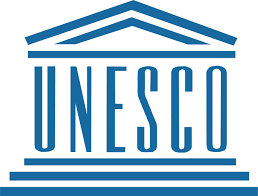 أيها السيدات و السادة الأمناء العامون          يسعدنا أن نبلغكم بأنه قد تم نشر إعلان شغور وظيفة أخصائي برامج (قطاع العلوم الاجتماعية والإنسانية) بمستوى P-3، ومقره القاهرة ، في 12 أبريل 2022 وسيغلق في 12 مايو 2022.       و نحتاج إلى مساعدتكم في تحديد المواهب المؤهلة لشغل هذه الوظيفة بين مواطني بلدانكم، ونطلب منكم نشر هذا الإعلان من اجل إبلاغ مواطني بلدكم الذين يستوفون المواصفات الخاصة بهذه الوظيفة من أجل ضمان الحصول على أكبر مجموعة ممكنة من المرشحين المؤهلين. كما يتعين إبلاغ جميع المترشحين المحتملين أنه سيتم النظر فقط في الطلبات الواردة من خلال بوابة وظائف اليونسكو:https://careers.unesco.org/job/Cairo-Programme-Specialist-%28Social-and-Human-Sciences%29/745320602/وتحقيقا لهذه الغاية، سيكون من المفيد1.  مشاركة الإشعار بالوظيفة الشاغرة عبر شبكات التواصل الاجتماعي (LinkedIn, Facebook, Twitter الخ.) 2.  تعميم إشعار الوظيفة الشاغرة داخل شبكاتكم المتخصصة ؛ 3. مشاركة إشعار الوظيفة الشاغرة مع أي شبكة داخلية / خارجية أخرى كلما رأيتم ذلك  مناسبا.شاكرا لكم على دعمكم،Chère Secrétaires générales, chers Secrétaires généraux,Nous avons le plaisir de vous informer que l'avis de vacance pour un poste de Spécialiste de Programme (Secteur des Sciences Sociales et Humaines) au niveau P-3, basé au Caire, a été publié le 12 avril 2022 et se clôturera le 12 mai 2022.Nous avons besoin de votre aide pour identifier des talents qualifiés de votre pays et vous prions de bien vouloir diffuser le poste annoncé aux ressortissants de votre pays qui répondent au profil du poste afin de s'assurer d’un vivier aussi large que possible de candidats qualifiés. Ce faisant, nous vous prions de bien vouloir informer tous les candidats potentiels que seules les candidatures reçues via le portail Carrières de l'UNESCO seront prises en considération.https://careers.unesco.org/job/Cairo-Programme-Specialist-%28Social-and-Human-Sciences%29/745320602/A cet effet, vous souhaiterez :1) Partager l'avis de vacance avec vos réseaux sur les réseaux sociaux (LinkedIn, Facebook, Twitter, etc.) ;2) Faire circuler l'avis de vacance au sein de vos réseaux spécialisés ;3) Partager l'avis de vacance avec tout autre réseau interne/externe que vous jugez pertinent. En vous remerciant de votre soutien,   